Инструкция по выполнению заданий по   ПМ 03. Приготовление, оформление и подготовка к реализации холодных блюд, кулинарных изделий, закусок разнообразного ассортимента16.10.2021. (2час) 28 группа ОПОП «Повар, кондитер»Начинаем  изучение темы: Тема 2.3. Приготовление, подготовка к реализации салатов разнообразного ассортимента1) Оптимизация процесса приготовления с использованием технологии Cook&ServeСписок литературы:1.Анфимова Н.А. Кулинария : учебник для студ. учреждений сред. проф. образования / Н.А. Анфимова. – 11-е изд., стер. – М.: Издательский центр «Академия», 2016. – 400   2. Андронова Н.И., Качурина Т.А. Организация и введение процессов приготовления, оформления и подготовки к реализации горячих блюд, кулинарных изделий, закусок сложного ассортимента. Москва. Издательский центр «Академия», 20183. Анфимова Н.А. Кулинария.  Москва. Издательский центр «Академия», 2015 Для получения оценки  студент должен повторить теоретический материал, выполнить  задание, результат сфотографировать и отправить  на почту marina.lysova.78@mail.ru    Или на WhatsApp по №89022792370Внимательно прочитайте данную вам инструкцию, выделите для себя важное и запишитеПриготовление простых бутербродов с использованием технологии Cook& Serve.Cook&Serve – технология приготовления пищи на охлаждаемых поверхностях (холодных закусок) и в тепловом оборудовании (горячих блюд) и подача немедленно после готовности на стол.Бутерброды относят к холодным закускам. Закуски - одна из особенностей любой кухни, отличающейся разнообразием ассортимента холодных и горячих закусочных блюд. Рассчитаны закуски на возбуждение аппетита перед основными блюдами, поэтому их готовят небольшими порциями, острыми, пикантными по вкусу.По температуре бутерброды делятся на холодные и горячие. По виду приготовления бутерброды можно разделить на три большие группы: открытые, закрытые (сандвичи) и слоеные.Для открытых бутербродов хлеб нарезают небольшими ломтиками толщиной примерно 1 - 1,5 см, намазывают сливочным маслом и гарнируют различными закусками.Закрытые бутерброды готовят из двух ломтиков белого хлеба шириной 5 - 6 см и толщиной 0,5 см. Оба ломтика намазывают маслом, иногда предварительно смешанным с различными приправами - с горчицей, тёртым сыром, хреном. На один ломтик хлеба кладут продукт, а другим плотно прикрывают сверху.Слоеные бутерброды. Большой ломоть чёрного хлеба намазать маслом, положить сверху продукт такого же размера, опять хлеб, масло, продукт и так далее. Слоёв может быть от 7 до 9, последний - из хлеба.Бутерброд можно делать из однотипных продуктов, а также комбинируя на одном бутерброде различные, подходящие друг к другу продукты, например, бутерброд с колбасой и сырной пастой, бутерброд с яйцом, килькой и майонезом и т. п.Бутерброды готовят на булке, пшеничном и ржаном хлебе. Лучше готовить их трех разновидностей и подавать, выложив рядами (по разновидностям) на прямоугольном стеклянном подносе или блюде. Между рядами укладывают листки зеленого салата, полоски из стручков красного сладкого перца, листки зеленой петрушки. Подавать к столу можно бутерброды по-разному и в разной посуде. Наиболее подходят для этой цели большие подносы, на которых бутерброды можно разложить рядами или группами в один слой. Интересно разложить их по диагональным линиям, которые разделяют бутерброды по форме, цвету продуктам и создают своеобразную гармонию. Размещенные таким образом бутерброды хорошо просматриваются и их легко брать. Можно подавать бутерброды и на деревянных досках или больших плоских тарелках. Их можно покрыть матерчатыми или бумажными салфетками. Если не хватает посуды, бутерброды можно раскладывать прямо на салфетках. Если бутерброды размещают пирамидой, то в группе обычно раскладывают однородные бутерброды. Рядом с общей тарелкой для бутербродов кладут специальную лопатку, вилочку или широкий нож, которыми берут бутерброды. Для маленьких закусочных бутербродов (канапе) в последнее время употребляют пластмассовые вилочки, которые втыкают в них. Бутерброды подают к столу сразу после их приготовления, потому что нарезанные ломти хлеба засыхают, а положенные на них продукты хлеб увлажняют, что зачастую нежелательно.Открытые бутерброды представляют собой ломтик хлеба, на который уложена колбаса, сыр, икра и т. п. Соотношение хлеба и дополняющих продуктов может колебаться в пределах от 1 : 1 до 3 : 1.Продукт выкладывают на подготовленный ломтик хлеба, служащий его основой, так, чтобы вся поверхность была покрыта продуктом Открытые бутерброды могут быть простыми и сложными. Простые готовят из одного вида продукта. Дополнение к продукту допускается в качестве элемента оформления.Перед приготовлением бутербродов продукты соответствующим образом подготавливают и нарезают.Хлеб нарезают ломтиками толщиной 1-- 1,5 см. Наиболее удобно нарезать хлеб, выпеченный батонами, и ржаной, выпеченный хлебцами весом 0,5 кг.Бутерброды с жирными продуктами (шпик, грудинка, корейка), продуктами, имеющими острый вкус (сельдь, кильки, кетовая икра), а также с яйцом, некоторыми сортами плавленого сыра приготовляют на ржаном хлебе. Для бутербродов со всеми остальными видами продуктов чаще всего используют пшеничный хлеб.Для всех бутербродов, за исключением бутербродов с жирными продуктами, рекомендуется на ломтик хлеба намазывать сливочное масло (5-- 10 г), а на него укладывать продукт так, чтобы он целиком покрывал бутерброд; без сливочного масла готовят бутерброды со шпиком, копченой корейкой, копченой грудинкой, с жирной ветчиной и другими продуктами.Масло для бутербродов с сельдью, кильками, икрой (паюсной, зернистой и кетовой) лучше положить в виде цветочка, листика, звездочки с одной стороны бутерброда или на его середину.Для бутербродов с мясными гастрономическими товарами и кулинарными изделиями (ветчиной, вареной колбасой, жареными говядиной, свининой и телятиной) масло хорошо смешивать с небольшим количеством столовой горчицы.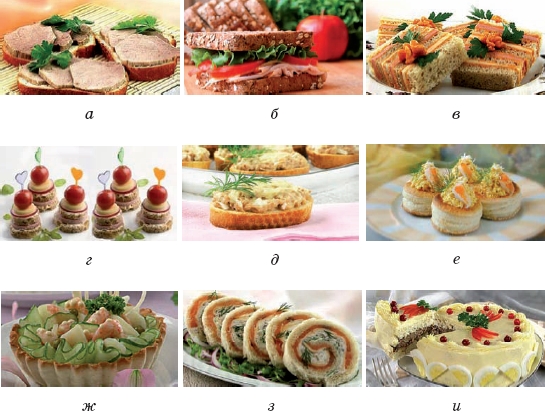 2. Технология Cook and Chill Технология Cook and Chill – что это? Термическое приготовление пищи и заморозка – широко используемые на профессиональной кухне процессы. Сегодня они с успехом объединяются в заведениях общепита с большими объемами приготовления посредством современной кулинарной тенденции Cook and Chill, которая завоевывает все большую популярность. Cook and Chill (дословно: приготовление и охлаждение (анг.)) – это комбинированный процесс приготовления большого объема блюд и их быстрого охлаждения. Термически обработанная пища не замораживается, а подвергается охлаждению до +1…+4 градусов. Причем скорость охлаждения такая, что вредная микрофлора не успевает развиться. Хранение продуктов в таких температурных условиях продлевает срок их годности до 5 суток минимум, а в отдельных случаях до 21 суток до подачи на стол.ЗАДАНИЕ1)Законспектируйте лекцию2)Выполните тестТест по технологии по теме «Бутерброды и их виды»1. В переводе с немецкого языка слово «бутерброд» означает:а) хлеб с сыромб) хлеб с икройв) хлеб с масломг) хлеб с колбасой2.Основой для приготовления бутерброда является:а) хлебб) огурецв) печеньег) все ответы верны3. Хлеб для закрытых бутербродов нарезают толщиной:
а) 2,5 см 
б) 1 см
в) 1,5 см 
г) 2 см4. По способу приготовления бутерброды бывают:а) холодныеб) теплыев) горячиег) все ответы верны
5. При подаче к столу бутерброды следует укладывать на блюде:
а) в 3 слоя 
б) в 4 слоя 
в) в 1 слойг) в 2 слоя 6.Для открытых бутербродов ломтики хлеба нужно нарезать толщиной :
а) 0,5-1 см
б) 1-2 см
в) 2-3 смг) 1-1,5 см
7.По внешнему виду бутерброды могут быть:а) закрытыеб) закусочныев) открытыег) все ответы верны
8.Готовые бутерброды храниться в холодильнике можно не более:
а) 5 ч.б) 1ч.в) 3ч.г) 2ч.9. К закусочным бутербродам относятся:а) сэндвичб) тартинкив) канапег) все ответы верны
10.Сэндвич - это ... бутерброд.
а) закрытый
б) горячийв) простойг) открытый11. Для бутербродов канапе хлеб нарезают:
а) кубиками
б) треугольникамив) ромбикамиг) все ответы верны12. По виду используемых продуктов бутерброды делятся на:а) рыбныеб) конфетныев) мясныег) все ответы верны